경위서경위서경위서경위서경위서인적사항소 속G-inK직 책회장인적사항성 명김대희일 시2022.03.10경위사항제 목중앙운영위원회 안건지 작성 기한 미준수 중앙운영위원회 안건지 작성 기한 미준수 중앙운영위원회 안건지 작성 기한 미준수 경위사항내 용저는 심의안건 12 G-inK 21년도 하반기 결산 및 22년도 상반기 예산안 사전심의 문서를 작성기한(2022.03.09)까지 작성하지 않았습니다.심의안건 17 22년도 상반기 G-inK 특별기구 재심의 안건을 작성한 후, 심의안건 12의 존재를 파악하지 못하여 발생한 일입니다.3월 9일, 총무가 코로나에 감염된 혼란한 상황이었지만, 충분한 시간이 주어졌음에도 불구하고 안건지 전체를 꼼꼼하게 살피지 못한 제 책임입니다. 이는 어떤 이유가 있던 제가 저지른 잘못입니다. 이러한 잘못으로 중앙운영위원회 개회에 차질을 빚게 만든 점을 반성하고 추후에는 이러한 일이 다시 일어나지 않을 것을 서약하며 이에 경위서를 제출합니다.  저는 심의안건 12 G-inK 21년도 하반기 결산 및 22년도 상반기 예산안 사전심의 문서를 작성기한(2022.03.09)까지 작성하지 않았습니다.심의안건 17 22년도 상반기 G-inK 특별기구 재심의 안건을 작성한 후, 심의안건 12의 존재를 파악하지 못하여 발생한 일입니다.3월 9일, 총무가 코로나에 감염된 혼란한 상황이었지만, 충분한 시간이 주어졌음에도 불구하고 안건지 전체를 꼼꼼하게 살피지 못한 제 책임입니다. 이는 어떤 이유가 있던 제가 저지른 잘못입니다. 이러한 잘못으로 중앙운영위원회 개회에 차질을 빚게 만든 점을 반성하고 추후에는 이러한 일이 다시 일어나지 않을 것을 서약하며 이에 경위서를 제출합니다.  저는 심의안건 12 G-inK 21년도 하반기 결산 및 22년도 상반기 예산안 사전심의 문서를 작성기한(2022.03.09)까지 작성하지 않았습니다.심의안건 17 22년도 상반기 G-inK 특별기구 재심의 안건을 작성한 후, 심의안건 12의 존재를 파악하지 못하여 발생한 일입니다.3월 9일, 총무가 코로나에 감염된 혼란한 상황이었지만, 충분한 시간이 주어졌음에도 불구하고 안건지 전체를 꼼꼼하게 살피지 못한 제 책임입니다. 이는 어떤 이유가 있던 제가 저지른 잘못입니다. 이러한 잘못으로 중앙운영위원회 개회에 차질을 빚게 만든 점을 반성하고 추후에는 이러한 일이 다시 일어나지 않을 것을 서약하며 이에 경위서를 제출합니다.  경위사항내 용저는 심의안건 12 G-inK 21년도 하반기 결산 및 22년도 상반기 예산안 사전심의 문서를 작성기한(2022.03.09)까지 작성하지 않았습니다.심의안건 17 22년도 상반기 G-inK 특별기구 재심의 안건을 작성한 후, 심의안건 12의 존재를 파악하지 못하여 발생한 일입니다.3월 9일, 총무가 코로나에 감염된 혼란한 상황이었지만, 충분한 시간이 주어졌음에도 불구하고 안건지 전체를 꼼꼼하게 살피지 못한 제 책임입니다. 이는 어떤 이유가 있던 제가 저지른 잘못입니다. 이러한 잘못으로 중앙운영위원회 개회에 차질을 빚게 만든 점을 반성하고 추후에는 이러한 일이 다시 일어나지 않을 것을 서약하며 이에 경위서를 제출합니다.  저는 심의안건 12 G-inK 21년도 하반기 결산 및 22년도 상반기 예산안 사전심의 문서를 작성기한(2022.03.09)까지 작성하지 않았습니다.심의안건 17 22년도 상반기 G-inK 특별기구 재심의 안건을 작성한 후, 심의안건 12의 존재를 파악하지 못하여 발생한 일입니다.3월 9일, 총무가 코로나에 감염된 혼란한 상황이었지만, 충분한 시간이 주어졌음에도 불구하고 안건지 전체를 꼼꼼하게 살피지 못한 제 책임입니다. 이는 어떤 이유가 있던 제가 저지른 잘못입니다. 이러한 잘못으로 중앙운영위원회 개회에 차질을 빚게 만든 점을 반성하고 추후에는 이러한 일이 다시 일어나지 않을 것을 서약하며 이에 경위서를 제출합니다.  저는 심의안건 12 G-inK 21년도 하반기 결산 및 22년도 상반기 예산안 사전심의 문서를 작성기한(2022.03.09)까지 작성하지 않았습니다.심의안건 17 22년도 상반기 G-inK 특별기구 재심의 안건을 작성한 후, 심의안건 12의 존재를 파악하지 못하여 발생한 일입니다.3월 9일, 총무가 코로나에 감염된 혼란한 상황이었지만, 충분한 시간이 주어졌음에도 불구하고 안건지 전체를 꼼꼼하게 살피지 못한 제 책임입니다. 이는 어떤 이유가 있던 제가 저지른 잘못입니다. 이러한 잘못으로 중앙운영위원회 개회에 차질을 빚게 만든 점을 반성하고 추후에는 이러한 일이 다시 일어나지 않을 것을 서약하며 이에 경위서를 제출합니다.  경위사항기 타첨부 자료 등 필요한 경우 작성첨부 자료 등 필요한 경우 작성첨부 자료 등 필요한 경우 작성제출처KAIST 학부 총학생회 중앙운영위원회KAIST 학부 총학생회 중앙운영위원회KAIST 학부 총학생회 중앙운영위원회KAIST 학부 총학생회 중앙운영위원회상기 내용은 사실임을 확인합니다.2022년 03월 10일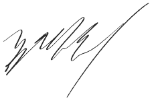 작성자:     김대희    (인)상기 내용은 사실임을 확인합니다.2022년 03월 10일작성자:     김대희    (인)상기 내용은 사실임을 확인합니다.2022년 03월 10일작성자:     김대희    (인)상기 내용은 사실임을 확인합니다.2022년 03월 10일작성자:     김대희    (인)상기 내용은 사실임을 확인합니다.2022년 03월 10일작성자:     김대희    (인)